“We are a community of innovators who empower each other to meet the challenges of a global society.”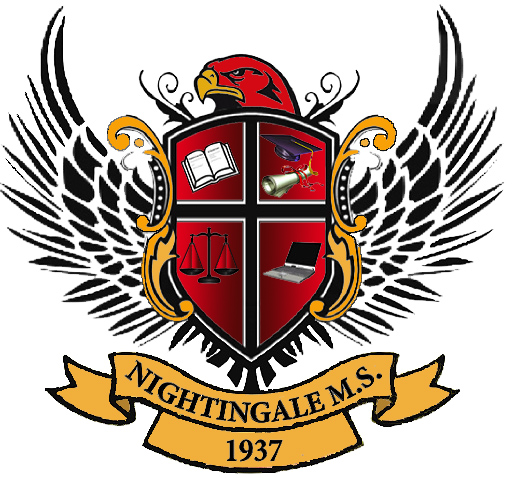 Instructor: Jeffrey Valdez
E-Mail: jdv5776@lausd.net
Phone: 323) 224 -4800
website: www.theplace2bwithmrv.weebly.com
OverviewThis course is for the 6th grade BET magnet. It is a comprehensive course that utilizes technology, problem solving, and cooperative groups to develop higher thinking skills. Students will be challenged to use inquiry-based strategies to explore problems in the topics below.Units to be coveredArea and Surface AreaRatiosUnit Rates and PercentagesDividing FractionsExpressions and EquationsRational Numbers, Data Sets, Arithmetic in Base Ten Classroom RulesPrompt (be in your seat before the bell rings)Prepared with supplies and homework/classworkPolite (listen carefully and raise your hand if you have a question)ConsequencesVerbal warningName on the boardTime out reflection during nutrition/lunchPhone call homeGrading CategoriesTests and Technology projects – 50%Classwork – 25%Homework – 10%Class participation – 15%Grading Scale100 – 90% = A89%- 80 = B79% - 70 = C69% - 60 = D59% - 50 = F“Empowerment and Achievement through Technology”